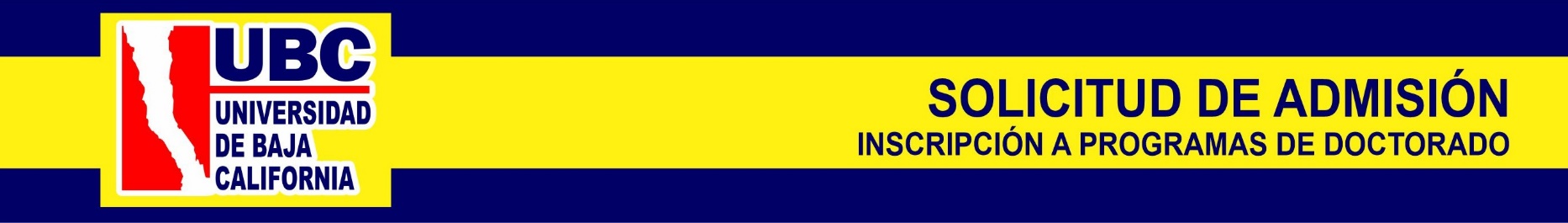 Certifico que toda la información suministrada en la presente solicitud es correcta, verídica y completa. Reconozco que falsificar y/o suministrar información incorrecta en esta solicitud puede considerarse causa justa para la denegación de admisión o para ser suspendido de la institución. Me comprometo a conocer y respetar las normas y reglamentos de la Universidad de Baja California. Es importante estar al día en el pago de colegiaturas para mantener la BECA INSTITUCIONAL otorgada por la UBC. Las colegiaturas deben pagarse del 1 al 10 de cada mes, a partir del día 11 se cobrará un recargo de $300 (20 dls) por cada mensualidad vencida. 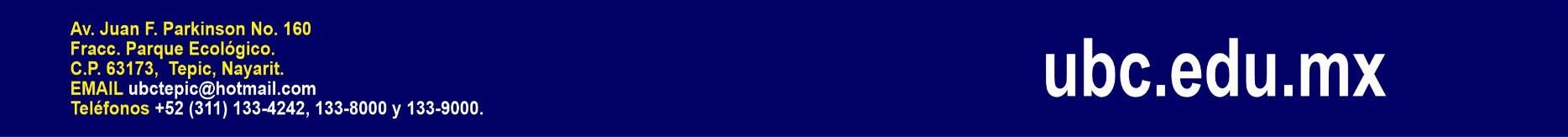 INSCRIPCIÓN A PROGRAMAS DOCTORALESMARCAR CON UN X EL DOCTORADO QUE DESEA INSCRIBIRSEMARCAR CON UN X EL DOCTORADO QUE DESEA INSCRIBIRSEMARCAR CON UN X EL DOCTORADO QUE DESEA INSCRIBIRSEMARCAR CON UN X EL DOCTORADO QUE DESEA INSCRIBIRSEDoctorado en DerechoDoctorado en Gerencia y Política EducativaDoctorado en EducaciónDoctorado en Gerencia Pública y Política SocialDoctorado en Psicología Doctorado en Economía, Pobreza y Desarrollo Social.Doctorado en ArquitecturaDoctorado en Educación Deportiva y Ciencias del DeporteMARCAR CON UNA X EL PLAN DE ESTUDIOS QUE DESEA CURSARMARCAR CON UNA X EL PLAN DE ESTUDIOS QUE DESEA CURSARMARCAR CON UNA X EL PLAN DE ESTUDIOS QUE DESEA CURSARMARCAR CON UNA X EL PLAN DE ESTUDIOS QUE DESEA CURSARPlan de Estudios de 2 años (4 semestres)Plan de Estudios de 3 años (6 semestres)DATOS PERSONALESNombre y ApellidosSexo: M  FFecha de NacimientoEdadLugar de NacimientoPaísC.U.R.P.Estado CivilNo. de Identificación IFE No. PasaporteDirecciónLugar y País de ResidenciaCódigo PostalLada y Teléfono de CasaCelularCorreo (s) Electrónico (s) ANTECEDENTES DE MAESTRÍAPeriodo en que cursó la MaestríaAño que EgresóInstitución donde cursó la MaestríaLugar de la institución que expide el título DESEA REVALIDAR ASIGNATURAS CURSADAS EN OTRA INSTITUCIÓN?Doctorado que cursóCuantas asignaturas cursó?Universidad o institución donde la cursóSi desea revalidar, debe acompañar la solicitud con el certificado de estudios de doctorado.VERACIDAD DE LA INFORMACIÓNLUGAR Y FECHAFIRMA DEL ALUMNO (A)